SAĞLIK BİLİMLERİ ENSTİTÜSÜ /  EĞİTİM-ÖĞRETİM YILI /  DÖNEMİ		Programı			:  Yüksek Lisans	 Tezsiz Yüksek Lisans	 Doktora	Anabilim Dalı	/ Bilim Dalı	: HemşirelikSAĞLIK BİLİMLERİ ENSTİTÜSÜ / 2022-2023 EĞİTİM-ÖĞRETİM YILI BAHAR YARIYILI /  BAHAR SINAV PROGRAMI Program	:  Yüksek Lisans                               Tezsiz Yüksek Lisans                                        DoktoraAnabilim Dalı / Bilim Dalı	:  SBF-HEMŞİRELİK                         /Dersin KoduDersin AdıDersinDersinDersinDersinDersinÖğretim ÜyesiAdı Soyadı  Sınav TarihiSınav SaatiSınavın YeriDersin KoduDersin AdıTürüTULAKTSÖğretim ÜyesiAdı Soyadı  Sınav TarihiSınav SaatiSınavın YeriSAB5002BİYOİSTATİSTİKZ225Prof. Dr. Gökhan OCAKOĞLU06.06.202308:50Biyoistatistik Anabilim DalıSHE5002HEMŞİRELİKTE ARAŞTIRMAZ2004Prof. Dr. Nurcan ÖZYAZICIOĞLU08.06.202310.00SBFHemşirelik BölümüSHE5004HEMŞİRELİKTE ETİK VE DEONTOLOJİZ2004Dr. Ögr. Üyesi NEVİN UTKUALP07.06.202313.00SBFHemşirelik BölümüSHE5030HEMŞİRELİKTE İLETİŞİMZ2003Doç. Dr. BURCU ARKAN08.06.202313.00SBFHemşirelik BölümüSHE5048SAĞLIK EĞİTİMİ VE ÖĞRETİMİZ2002Doç. Dr. AYSEL ÖZDEMİR07.06.202312.00SBFHemşirelik BölümüSHE5008İÇ HASTALIKLARI HEMŞİRELİĞİ IIS2203Prof.Dr. Hicran YILDIZ                              Doç.Dr. Seda PEHLİVAN12.06.202310.00SBFHemşirelik BölümüSHE5040KARDİYOLOJİ HEMŞİRELİĞİS2203Prof.Dr. Hicran YILDIZ 02.06.202310.00SBFHemşirelik BölümüSHE5010CERRAHİ HASTALIKLARI HEMŞİRELİĞİ IIS2203Prof. Dr. Neriman AKANSEL                                        Dr. Öğr. Üyesi Nursel VATANSEVER02.06.202313.00SBFHemşirelik BölümüSHE5032HALK SAĞLIĞI HEMŞİRELİĞİ IIS2203 Doç. Dr. Aysel ÖZDEMİRDr. Öğr. Üyesi Cevriye YÜKSEL KAÇAN12.06.202310.00SBFHemşirelik BölümüSHE5050 EPİDEMİYOLOJİNİN TEMEL İLKE VE YÖNTEMLERİS2203 Doç. Dr. Aysel ÖZDEMiR05.06.202312.00SBFHemşirelik BölümüSHE5016REHABİLİTASYON HEMŞİRELİĞİS2203Doç. Dr. Seda PEHLİVAN12.06.202311.00SBFHemşirelik BölümüSHE5038YARA BAKIM HEMŞİRELİĞİS2203Dr. Öğr. Üyesi Nursel VATANSEVER13.06.202313.00SBFHemşirelik BölümüSHE5012PSİKİYATRİ HEMŞİRELİĞİ IIS2203Doç. Dr. Burcu ARKAN05.06.202313.00SBFHemşirelik BölümüSHE5020KONSÜLTASYON LİYAZON
PSİKİYATRİ HEMŞİRELİĞİS2203Doç. Dr. Burcu ARKAN02.06.202310.00SBFHemşirelik BölümüSHE5058HEMŞİRELİK ESASLARI IIS2203Doç. Dr. Dilek YILMAZ12.06.202310.00SBFHemşirelik BölümüSHE5060HEMŞİRELİK ESASLARINDA KANITA DAYALI UYGULAMALARS2203Doç. Dr. Dilek YILMAZ02.06.202310.00SBFHemşirelik BölümüSHE5062HEMŞİRELİĞİN TARİHSEL GELİŞİMİ VE SOSYOLOJİK YAPISIS2203Doç. Dr. Dilek YILMAZ05.06.202313.00SBFHemşirelik BölümüSHE5066KLİNİK PSİKİYATRİ HEMŞİRELİĞİS2203Dr. Öğr.Üyesi Gülseren ÇITAK TUNÇ02.06.202311:00SBFHemşirelik BölümüSHE5076ADLİ HEMŞİRELİKS2203Dr. Öğr.Üyesi Gülseren ÇITAK TUNÇ05.06.202313:00SBFHemşirelik BölümüSHE5074İŞ SAĞLIĞI VE GÜVENLİĞİ HEMŞİRELİĞİS2203Dr. Öğr. Üyesi Cevriye YÜKSEL KAÇAN13.06.202310.00SBFHemşirelik BölümüSHE5064HEMŞİRELİK HİZMETLERİ YÖNETİMİ IIS2203Dr.Öğr.Üyesi Hava GÖKDERE ÇİNAR12.06.202313.00SBFHemşirelik BölümüSHE5078HEMŞİRELİK HİZMETLERİNDE İNSAN KAYNAKLARININ YÖNETİMİS2203Dr.Öğr.Üyesi Hava GÖKDERE ÇİNAR02.06.202312.30SBFHemşirelik BölümüSHE5080HEMŞİRELİKTE KALİTE YÖNETİMİS2203Dr.Öğr.Üyesi Hava GÖKDERE ÇİNAR02.06.202310:00SBFHemşirelik BölümüSHE5182SHE5184YÜKSEK LİSANS UZMANLIK ALAN DERSİ II-_IVZ405Hemşirelik A.B.D Öğretim Üyeleri08.06.202316:00SBFHemşirelik BölümüSHE5192SHE5194TEZ DANIŞMANLIĞI II-IVZ011/25Hemşirelik A.B.D Öğretim Üyeleri09.06.202310:00SBFHemşirelik Bölümü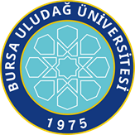 BURSA ULUDAĞ ÜNİVERSİTESİSAĞLIK BİLİMLERİ ENSTİTÜSÜ DOKTORA FİNAL SINAV PROGRAMI ÇİZELGESİFR 1.1.5_02Dersin KoduDersin AdıDersinDersinDersinDersinDersinÖğretim ÜyesiAdı SoyadıSınav TarihiSınav SaatiSınavın YeriDersin KoduDersin AdıTürüTULAKTSÖğretim ÜyesiAdı SoyadıSınav TarihiSınav SaatiSınavın YeriSHE6072BİLİMSEL ARAŞTIRMA TEKNİKLERİ İLE ARAŞTIRMA YAYIN ETİĞİZ20306.06.202315:30İlgili Ana Bilim DalıSAB6002BİYOİSTATİSTİKZ225Prof. Dr. İlker Ercan08.06.202308:50Biyoistatistik Anabilim DalıSAB6008FİKİRDEN PATENTES203 Prof. Dr. Gülşah Çeçener06.06.202313:00Enstitü A SalonuSAB6006BİLİMSEL MAKALE YAZMA VE YAYINLAMA SÜRECİS206Prof. Dr. Neriman Akansel07.06.202310:30Hemşirelik Ana Bilim DalıSAB6004SAĞLIK HUKUKUNUN GENEL İLKELERİS103Dr.Öğr.Üyesi Ayşenur Şahiner Caner  06.06.202314:40Enstitü A SalonuSHE6026VAKA ANALIZLERI ILE CERRAHI HASTANIN BAKIMI IIS2203Prof. Dr. Neriman Akansel                                                     Dr. Öğr. Üyesi Nursel VATANSEVER09.06.202310:00Sağlık Bilimleri FakültesiSHE6002SAĞLIĞIN DEĞERLENDIRILMESIS2007Prof.Dr. Hicran Yıldız                             06.06.202310:00Sağlık Bilimleri FakültesiSHE6016VAKA ANALIZLERI ILE İÇ HASTALIKLARI HEMŞIRELIĞI IIS2203Prof.Dr. Hicran Yıldız                                                             Doç.Dr. Seda Pehlivan05.06.202313:00Sağlık Bilimleri FakültesiSHE6030ÖZEL DURUMLARDA AĞRI VE HEMŞİRELİK YAKLAŞIMLARIS2203Prof. Dr. Neriman Akansel                                                   07.06.202314:00Sağlık Bilimleri FakültesiSHE6058 BULAŞICI HASTALIKLARIN EPIDEMIYOLOJISI2203Doç. Dr. Aysel ÖZDEMİR05.06.202314:00Sağlık Bilimleri FakültesiSHE6060  YAŞLI SAĞLIĞINI GELIŞTIRME2203Doç. Dr. Aysel ÖZDEMİR07.06.202314:00Sağlık Bilimleri FakültesiSHE6056TOPLUMSAL CINSIYET KAVRAMI VE SAĞLIĞA ETKISI2203Doç. Dr. Aysel ÖZDEMİR09.06.202316:00Sağlık Bilimleri FakültesiSHE6066KÜLTÜRLERARASI HEMŞİRELİK2203Doç. Dr. Aysel ÖZDEMİR05.06.202310:00Sağlık Bilimleri FakültesiSHE6068ROMATOLOJİ HEMŞİRELİĞİNDE GÜNCEL YAKLAŞIMLARS2203Doç. Dr. Seda Pehlivan08.06.202314:00Sağlık Bilimleri FakültesiSHE6050TOPLUM RUH SAĞLIĞI VE SOSYAL PSİKİYATRİ HEMŞİRELİĞİS223Doç. Dr. Burcu Arkan02.06.202313:00Sağlık Bilimleri FakültesiSHE6040RUH SAĞLIĞI VE PSİKİYATRİ HEMŞİRELİĞİ IIS223Doç. Dr. Burcu Arkan07.06.202316:00Sağlık Bilimleri FakültesiSHE6042PSİKİYATRİ HEMŞİRELİĞİ FELSEFESİ VE UYGULAMALARIS223Doç. Dr. Burcu Arkan09.06.202310:00Sağlık Bilimleri FakültesiSHE6036NÖROŞIRÜRJI HEMŞIRELIĞIS223Dr. Öğr. Üyesi Nursel Vatansever09.06.202313:00Sağlık Bilimleri FakültesiSHE6192SHE6194SHE6196 SHE6198TEZ DANIŞMANLIĞI               II-IV-VI-VIIIZ400 15         25Hemşirelik A.B.D Öğretim Üyeleri06.06.202312:00Sağlık Bilimleri FakültesiSHE 6184SHE 6186SHE6188UZMANLIK ALAN DERSİ IV-VI-VIIIZ405Hemşirelik A.B.D Öğretim Üyeleri06.06.202314:00Sağlık Bilimleri FakültesiSHE6172SEMİNERZ025Hemşirelik A.B.D Öğretim Üyeleri06.06.202311:00Sağlık Bilimleri Fakültesiİlk Yayın Tarihi: 29.04.2021Revizyon No/Tarih:0Sayfa 1/ 1Web sitemizde yayınlanan son versiyonu kontrollü dokümandır.Web sitemizde yayınlanan son versiyonu kontrollü dokümandır.Web sitemizde yayınlanan son versiyonu kontrollü dokümandır.